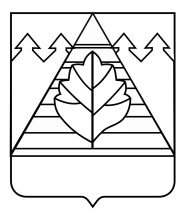 АДМИНИСТРАЦИЯГОРОДСКОГО ОКРУГА ТРОИЦК В ГОРОДЕ МОСКВЕРАСПОРЯЖЕНИЕО внесении изменений в распоряжение администрации городского округа Троицк от 20.12.2021 №57В соответствии со статьей 269.2 Бюджетного кодекса Российской Федерации, со статьей 99 Федерального закона от 05.04.2013 № 44-ФЗ «О контрактной системе в сфере закупок товаров, работ, услуг для обеспечения государственных и муниципальных нужд», руководствуясь постановлениями администрации городского округа Троицк в городе Москве от 12.02.2014 № 105 «Об утверждении Положения о порядке организации и осуществления внутреннего муниципального финансового контроля в городском округе Троицк в городе Москве», от 08.05.2018 № 350 «Об утверждении Порядка осуществления внутреннего муниципального финансового контроля в сфере закупок товаров, работ, услуг для обеспечения нужд в городском округе Троицк в городе Москве»:1. Внести изменения в распоряжение администрации городского округа Троицк в городе Москве от 20.12.2021 №57 «Об утверждении плана контрольных мероприятий отдела внутреннего муниципального финансового контроля в подведомственных учреждениях городского округа Троицк в городе Москве на 2022 год», изложив приложение 1 в редакции согласно приложению к настоящему распоряжению.2. Контроль за исполнением настоящего распоряжения возложить на заместителя главы администрации городского округа Троицк Глушкову В.И.Приложение к распоряжению администрации городского округа Троицкв городе Москве от ____________      №__________Приложение 1 к распоряжению администрации городского округа Троицкв городе Москве от _20.12.2021___      №_57__ПЛАН КОНТРОЛЬНЫХ МЕРОПРИЯТИЙотдела внутреннего муниципального финансового контроля администрации городского округа Троицк   в сфере бюджетных правоотношений в соответствии с частью 3 статьи 269.2 Бюджетного кодекса Российской Федерациина 2022 год                                                                                                                                                                                             Приложение 2к распоряжению администрации городского округа Троицкв городе Москве от ____________      №__________ПЛАН КОНТРОЛЬНЫХ МЕРОПРИЯТИЙотдела внутреннего муниципального финансового контроля администрации городского округа Троицк по осуществлению контроля в сфере закупок товаров, работ, услуг для муниципальных нужд городского округа Троицк в соответствии с частями 8 и 9 статьи 99 Федерального закона от 05.04.2013 № 44-ФЗ «О контрактной системе в сфере закупок товаров, работ, услуг для обеспечения государственных и муниципальных нужд» на 2022 годПриложение 3к распоряжению администрации городского округа Троицкв городе Москве от ____________      №__________ПЛАН КОНТРОЛЬНЫХ МЕРОПРИЯТИЙотдела внутреннего муниципального финансового контроля администрации городского округа Троицк по осуществлению контроля в сфере закупок товаров, работ, услуг для муниципальных нужд городского округа Троицк в соответствии с частью 3 статьи 99 Федерального закона от 05.04.2013 № 44-ФЗ «О контрактной системе в сфере закупок товаров, работ, услуг для обеспечения государственных и муниципальных нужд» на 2022 годОт  №Глава городского округа ТроицкВ.Е. Дудочкин№ п/пПредмет контрольного мероприятияОбъект контроляСрок проведения контрольного мероприятияПроверяемый периодМетод проведения контрольного мероприятия (ревизия, проверка, обследование)Ответственный исполнитель1Проверка достоверности отчетов о результатах предоставления и использования средств, предоставленных из бюджета городского округа Троицк, в том числе отчетов об исполнении муниципальных заданий, отчетов о реализации муниципальной программы «Развитие и функционирование автомобильных дорог местного значения и улично-дорожной сети в городском округе Троицк» Управление жилищно-коммунального хозяйства администрации городского округа Троицк в городе МосквеФевраль-апрель2021 г.Камеральная проверкаНачальник отдела внутреннего муниципального финансового контроля - Кириченко И.В.2Проверка достоверности отчетов о результатах предоставления и использования средств, предоставленных из бюджета городского округа Троицк, в том числе отчетов об исполнении муниципальных заданий, отчетов о реализации муниципальной программы «Капитальный ремонт многоквартирных жилых домов в городском округе Троицк»Управление жилищно-коммунального хозяйства администрации городского округа Троицк в городе МосквеФевраль-апрель2021 г.Камеральная проверкаНачальник отдела внутреннего муниципального финансового контроля - Кириченко И.В.3Проверка достоверности отчетов о результатах предоставления и использования средств, предоставленных из бюджета городского округа Троицк, в том числе отчетов об исполнении муниципальных заданий, отчетов о реализации муниципальной программы «Содержание и ремонт объектов благоустройства и озеленения в городском округе Троицк»Управление жилищно-коммунального хозяйства администрации городского округа Троицк в городе МосквеФевраль-апрель2021 г.Камеральная проверкаНачальник отдела внутреннего муниципального финансового контроля - Кириченко И.В.4Проверка достоверности отчетов о результатах предоставления и использования средств, предоставленных из бюджета городского округа Троицк, в том числе отчетов о реализации муниципальной программы «Профилактика терроризма правонарушений и обеспечение безопасности в городском округе Троицк в городе Москве»Управление территориальной безопасности администрации городского округа Троицк в городе МосквеФевраль-апрель2021 г.Камеральная проверкаНачальник отдела внутреннего муниципального финансового контроля - Кириченко И.В.5Проверка достоверности отчетов о результатах предоставления и использования средств, предоставленных из бюджета городского округа Троицк, в том числе отчетов об исполнении муниципальных заданий, отчетов о реализации муниципальной программы «Развитие образования городского округа Троицк»Управление образования администрации городского округа Троицк в городе МосквеФевраль-апрель2021 г.Камеральная проверкаНачальник отдела внутреннего муниципального финансового контроля - Кириченко И.В.6Проверка достоверности отчетов о результатах предоставления и использования средств, предоставленных из бюджета городского округа Троицк, в том числе отчетов об исполнении муниципальных заданий, отчетов о реализации муниципальной программы «Патриотическое и духовно-нравственное воспитание подрастающего поколения городского округа Троицк в городе Москве»Управление образования администрации городского округа Троицк в городе МосквеФевраль-апрель2021 г.Камеральная проверкаНачальник отдела внутреннего муниципального финансового контроля - Кириченко И.В.7Проверка достоверности отчетов о результатах предоставления и использования средств, предоставленных из бюджета городского округа Троицк, в том числе отчетов о реализации муниципальной программы «Проектирование и строительство подъездной дороги и объектов рекреационно- спортивного комплекса МАУ ФКиС «Городская спортивно-оздоровительная база «Лесная» на 2019-2021 годы»Управление архитектуры и градостроительства администрации городского округа Троицк в городе МосквеФевраль-апрель2021 г.Камеральная проверкаНачальник отдела внутреннего муниципального финансового контроля - Кириченко И.В.8Проверка достоверности отчетов о результатах предоставления и использования средств, предоставленных из бюджета городского округа Троицк, в том числе отчетов о реализации муниципальной программы «Разработка генерального плана развития городского округа Троицк до 2040г.»Управление архитектуры и градостроительства администрации городского округа Троицк в городе МосквеФевраль-апрель2021 г.Камеральная проверкаНачальник отдела внутреннего муниципального финансового контроля -Кириченко И.В.9Проверка достоверности отчетов о результатах предоставления и использования средств, предоставленных из бюджета городского округа Троицк, в том числе отчетов об исполнении муниципальных заданий, отчетов о реализации муниципальной программы «Развитие физической культуры и спорта в городском округе Троицк в городе Москве»Отдел физической культуры и спорта управления по социальным вопросам администрации городском округе Троицк в городе МосквеФевраль-апрель2021 г.Камеральная проверкаНачальник отдела внутреннего муниципального финансового контроля - Кириченко И.В.10Проверка достоверности отчетов о результатах предоставления и использования средств, предоставленных из бюджета городского округа Троицк, в том числе отчетов о реализации муниципальной программы «Социальная поддержка отдельных категорий жителей городского округа Троицк»Отдел культуры управления по социальным вопросам администрации городском округе Троицк в городе МосквеФевраль-апрель2021 г.Камеральная проверкаНачальник отдела внутреннего муниципального финансового контроля - Кириченко И.В.11Проверка достоверности отчетов о результатах предоставления и использования средств, предоставленных из бюджета городского округа Троицк, в том числе отчетов об исполнении муниципальных заданий, отчетов о реализации муниципальной программы «Развитие культуры городского округа  Троицк в городе Москве»Отдел культуры управления по социальным вопросам администрации городском округе Троицк в городе МосквеФевраль-апрель2021 г.Камеральная проверкаНачальник отдела внутреннего муниципального финансового контроля - Кириченко И.В.12Проверка достоверности отчетов о результатах предоставления и использования средств, предоставленных из бюджета городского округа Троицк, в том числе отчетов о реализации муниципальной программы «Доступная среда в городском округе Троицк»Отдел социального развития управления по социальным вопросам администрации городском округе Троицк в городе МосквеФевраль-апрель2021 г.Камеральная проверкаНачальник отдела внутреннего муниципального финансового контроля - Кириченко И.В.131. Проверка законности и эффективности  расходования средств бюджета городского округа Троицк на выполнение муниципального задания.2.Проверка полноты и достоверности отчетности о реализации исполнения муниципального задания.3. Проверка законности использования средств бюджета в виде целевой субсидии, выделенных из бюджета городского округа  Троицк.Муниципальное автономное общеобразовательное учреждение «Лицей города Троицка»Сентябрь-октябрь2020 – 2021 гг.Камеральная проверкаНачальник отдела внутреннего муниципального финансового контроля - Кириченко И.В.141.Проверка законности и эффективности расходования средств бюджета городского округа Троицк на выполнение  муниципального задания, а также предпринимательской деятельности.2.Проверка полноты и достоверности отчетности о реализации исполнения муниципального задания.3. Проверка законности использования средств бюджета в виде целевой субсидии, выделенных из бюджета городского округа  Троицк.Муниципальное автономное образовательное учреждение дополнительного образования «Детско-юношеская спортивная  школа-2»Ноябрь-декабрь2021 г., январь -сентябрь 2022 годаКамеральная проверкаНачальник отдела  внутреннего муниципального финансового контроля - Кириченко И.В.15Проверка достоверности отчетов о результатах предоставления и использования средств, представленных из бюджета городского округа Троицк, в том числе отчетов об исполнении муниципальных заданий, отчетов о достижении значений показателей результативности предоставления средств из бюджета городского округа Троицк1.Управление жилищно-коммунального хозяйства администрации городского округа Троицк2.Управление образования администрации городского округа Троицк 3. Отдел физической культуры и спорта администрации городского округа Троицк4.Отдел культуры администрации городского округа Троицк В течение года 2022г.Камеральная проверкаНачальник внутреннего муниципального финансового контроля – Кириченко И.В.№ п/пЦельОбъект контроляСрок проведения контрольного мероприятияПроверяемый периодМетод проведения контрольного мероприятия (ревизия, проверка, обследование)Ответственный исполнитель1Соблюдение требований законодательства Российской Федерации о контрактной системе в сфере закупок, товаров, работ, услугМуниципальное казенное учреждение муниципального строительства «Горстрой»Апрель2021 г.,1 квартал 2022 г.Камеральная проверкаНачальник отдела  внутреннего муниципального финансового контроля - Кириченко И.В.2Соблюдение требований законодательства Российской Федерации о контрактной системе в сфере закупок, товаров, работ, услугМуниципальное учреждение «Централизованная бухгалтерия городского округа Троицк в городе Москве»Май2021 г.,1 кв. 2022 г.Камеральная проверкаНачальник отдела  внутреннего муниципального финансового контроля - Кириченко И.В.3Соблюдение требований законодательства Российской Федерации о контрактной системе в сфере закупок, товаров, работ, услугУправление муниципального имущества администрации городского округа Троицк в городе МосквеИюнь-июль2021г.,1 полугодие 2022 г.Камеральная проверкаНачальник отдела  внутреннего муниципального финансового контроля - Кириченко И.В.4Соблюдение требований законодательства Российской Федерации о контрактной системе в сфере закупок, товаров, работ, услугМуниципальное бюджетное учреждение «Дорожное хозяйство и благоустройство»Июль-август2 полугодие 2021 года,1 квартал 2022 г.Камеральная проверкаНачальник отдела  внутреннего муниципального финансового контроля - Кириченко И.В.№ п/пЦельОбъект контроляСрок проведения контрольного мероприятияПроверяемый периодМетод проведения контрольного мероприятия (ревизия, проверка, обследование)Ответственный исполнитель1Предупреждение и выявление нарушение законодательства Российской Федерации о контрактной системе в сфере закупок, товаров, работ, услугМуниципальное казенное учреждение муниципального строительства «Горстрой»Апрель2021 г.,1 квартал 2022 г.Камеральная проверкаНачальник отдела внутреннего муниципального финансового контроля - Кириченко И.В.2Предупреждение и выявление нарушение законодательства Российской Федерации о контрактной системе в сфере закупок, товаров, работ, услугМуниципальное учреждение «Централизованная бухгалтерия городского округа Троицк в городе Москве»Май2021 г., 1 квартал 2022 г.Камеральная проверкаНачальник отдела  внутреннего муниципального финансового контроля - Кириченко И.В.3Соблюдение требований законодательства Российской Федерации о контрактной системе в сфере закупок, товаров, работ, услугУправление муниципального имущества администрации городского округа Троицк в городе МосквеИюнь-июль2021 г., 1 полугодие 2022 г.Камеральная проверкаНачальник отдела  внутреннего муниципального финансового контроля - Кириченко И.В.4Соблюдение требований законодательства Российской Федерации о контрактной системе в сфере закупок, товаров, работ, услугМуниципальное бюджетное учреждение «Дорожное хозяйство и благоустройство»Июль-август2 полугодие 2021 г., 1 квартал 2022 г.Камеральная проверкаНачальник отдела внутреннего муниципального финансового контроля - Кириченко И.В.